Муниципальное бюджетное дошкольное образовательное учреждение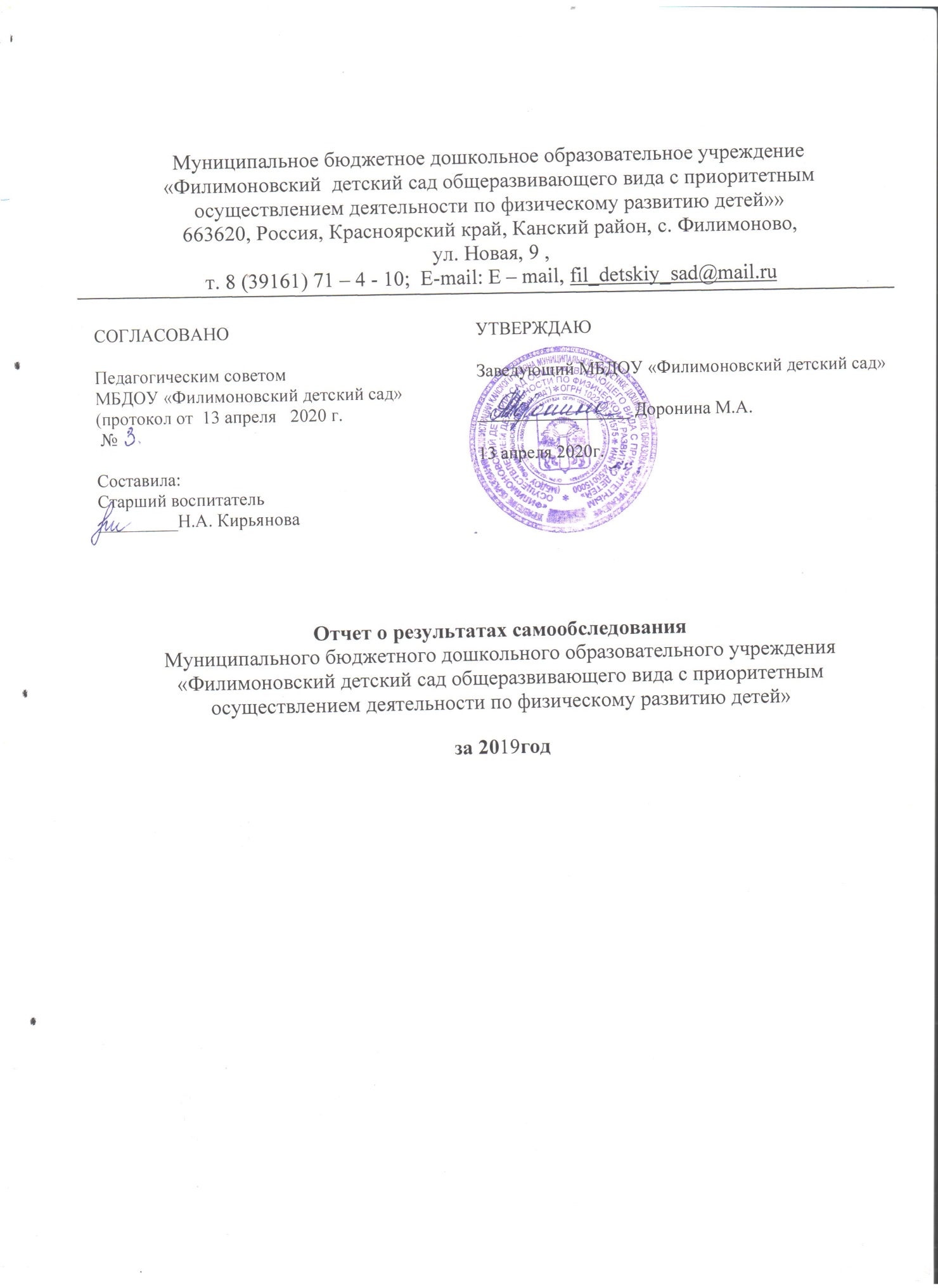 «Филимоновский  детский сад общеразвивающего вида с приоритетным осуществлением деятельности по физическому развитию детей»»663620, Россия, Красноярский край, Канский район, с. Филимоново,ул. Новая, 9 ,т. 8 (39161) 71 – 4 - 10;  Е-mail: E – mail, fil_detskiy_sad@mail.ru 
Отчет о результатах самообследования
Муниципального бюджетного дошкольного образовательного учреждения
«Филимоновский детский сад общеразвивающего вида с приоритетным осуществлением деятельности по физическому развитию детей»за 2019годАналитическая частьI. Общие сведения об образовательной организацииМуниципальное бюджетное дошкольное образовательное учреждение «Филимоновский детский сад общеразвивающего вида с приоритетным осуществлением  деятельности по физическому развитию детей» (ДОУ) расположено в сельской территории с. Филимоново Канского района Красноярского края.  Здание детского сада построено по типовому проекту. Проектная наполняемость на 130 мест. Общая площадь здания 1230 кв. м, из них площадь помещений, используемых непосредственно для нужд образовательного процесса, 869 кв. м., в расчёте на одного обучающегося - 5,5 кв. м. Площадь помещений для организации дополнительных видов деятельности обучающихся -  102 кв. м.  	  Цель деятельности ДОУ – осуществление образовательной деятельности по реализации образовательных программ дошкольного образования.    	 Предметом деятельности ДОУ является формирование общей культуры, развитие физических, интеллектуальных, нравственных, эстетических и личностных качеств, формирование предпосылок учебной деятельности, сохранение и укрепление здоровья воспитанников.Режим работы ДОУ:Рабочая неделя – пятидневная, с понедельника по пятницу. Длительность пребывания детей в группах – 10,5 часов. Режим работы групп – с 7:30 до 18:00.   - Филиал МБДОУ ««Филимоновский детский сад общеразвивающего вида с приоритетным осуществлением деятельности по физическому развитию детей» расположен в сельской территории  село Бережки, улица Новая ,5, Канского района Красноярского края. Здание детского сада построено по типовому проекту. Проектная наполняемость на 20 мест. Общая площадь здания 147 кв. м, из них площадь помещений, используемых непосредственно для нужд образовательного процесса, 110  кв. м., в расчёте на одного обучающегося - 5,5 кв. м. Площадь помещений для организации дополнительных видов деятельности обучающихся -  0  кв. м.Цель деятельности ДОУ – осуществление образовательной деятельности по реализации образовательных программ дошкольного образования.    	 Предметом деятельности ДОУ является формирование общей культуры, развитие физических, интеллектуальных, нравственных, эстетических и личностных качеств, формирование предпосылок учебной деятельности, сохранение и укрепление здоровья воспитанников.Режим работы ДОУ:Рабочая неделя – пятидневная, с понедельника по пятницу. Длительность пребывания детей в группе  – 10,5 часов. Режим работы группы – с 7:30 до 18:00.-  Филиал МБДОУ ««Филимоновский детский сад общеразвивающего вида с приоритетным осуществлением деятельности по физическому развитию детей» село  Крутая горка улица Луговая 12 . Здание детского сада построено по типовому проекту. Проектная наполняемость на 20 мест. Общая площадь здания 250 кв. м, из них площадь помещений, используемых непосредственно для нужд образовательного процесса,   110 кв. м., в расчёте на одного обучающегося - 5,5 кв. м. Площадь помещений для организации дополнительных видов деятельности обучающихся -  50  кв. м.Цель деятельности ДОУ – осуществление образовательной деятельности по реализации образовательных программ дошкольного образования.    	Предметом деятельности ДОУ является формирование общей культуры, развитие физических, интеллектуальных, нравственных, эстетических и личностных качеств, формирование предпосылок учебной деятельности, сохранение и укрепление здоровья воспитанников.Режим работы ДОУ:Рабочая неделя – пятидневная, с понедельника по пятницу. Длительность пребывания детей в группе – 9:00 часов. Режим работы группы – с 8:00 до 17:00.II. Оценка системы управления организации  Управление ДОУ осуществляется в соответствии с действующим законодательством и уставом ДОУКоллегиальными органами управления являются: управляющий совет, педагогический совет, общее собрание работников. Единоличным исполнительным органом является руководитель – заведующий. 	Управление Муниципальным бюджетным дошкольным образовательным учреждением «Филимоновский детский сад общеразвивающего вида с приоритетным осуществлением деятельности по физическому развитию детей» осуществляется в соответствии с Уставом МБДОУ   и законодательством РФ, строится на принципах единоначалия и самоуправления.   В детском саду реализуется возможность участия в управлении учреждением всех участников образовательного процесса. В соответствии с Уставом общественная структура управления МБДОУ представлена Общим собранием работников, Педагогическим советом.Общее собрание работников вправе принимать решения, если в его работе участвует более половины работников, для которых Учреждение является основным местом работы. В периоды между Общими собраниями интересы трудового коллектива представляет Профсоюзный комитет.	Педагогический совет осуществляет руководство образовательной деятельностью.Отношения между МБДОУ  и МКУ «УО Канского района» определяются действующим законодательством РФ, нормативно-правовыми документами органов государственной власти, местного самоуправления и Уставом.Отношения МБДОУ  с родителями (законными представителями) воспитанников регулируются в порядке, установленном Федеральный закон от 29.12.2012 № 273-ФЗ  «Об образовании в Российской Федерации»  и Уставом ДОУ. Организационная структура системы управленияСтруктура дошкольного образовательного учреждения и система его управления. В учреждении сложилась организационная структура образовательного учреждения, которая представлена следующими блоками: аппарат управления, службы сопровождения и органы общественного управления. Создан методический совет в целях руководства методической работой, координации деятельности творческих сообществ, деятельности педагогов по повышению профессиональных компетенций.Основными формами самоуправления являются:совет педагогов, управляющий совет, общее собрание трудового коллектива учреждения. Порядок выборов органов самоуправления и их компетенции определяются локальными актами. Заведующий -  Совет педагогов - Общее собрание трудового коллектива - Управляющий совет.Руководство и контроль деятельности учреждения:содержание образовательного процесса; охрана жизни и здоровья воспитанников; хозяйственно-финансовая деятельность.Управление педагогической деятельностью:Вопросы его компетенции определяются Уставом и Положением о совете педагогов. Старший воспитатель обеспечивает выполнение решений Совета педагогов. Высшим органом управления развития финансово- хозяйственной деятельностью является общее собрание работников. Осуществление координации в воспитании и обучении детей с их родителями и другими членами семей воспитанников ДОУ принятие решений в рамках управления детским садом;  взаимодействие с администрацией по совершенствованию управления, результатам образовательного процесса, участие в укреплении хозяйственной и учебно-методической базы. Координацию инновационных процессов в учреждении осуществляет совет педагогов. Для достижения развития инновационной деятельности в учреждении разработана программа развития. В связи с этим, нововведения и изменения в дошкольном учреждении происходят не хаотично, а прогнозируются и направлены на достижение конкретной цели: создание системы управления инновационными процессами, позволяющей обеспечить оптимальный уровень качества образования, воспитания и развития воспитанников. Управление реализацией программы развития и образовательной программы осуществляется Советом педагогов учреждения. За выполнение отдельных подпрограмм отвечают старший воспитатель, педагог- психолог, учитель – логопед, специалисты как руководители кружков, педагоги, реализующие инновационные программы. За нормативное, ресурсное обеспечение и общественную поддержку отвечает заведующий. Основные формы координации деятельности аппарата управления дошкольного образовательного  учреждения:совещание при заведующем; совещание при заместителе заведующего;малые советы педагогов, на которых происходит обмен информацией, заслушиваются отчеты, самоотчеты, анализ и оценка деятельности заведующего, заместителей заведующих, руководителей служб, работников учреждения. В управлении учреждением последовательно соблюдается принцип коллегиальности и демократизма, позволяющий органически сочетать управление сверху, из единого центра, с развитием инициативы и самостоятельности снизу. На административных совещаниях, которые проводятся 1 раз в неделю, осуществляется оперативное планирование деятельности на предстоящую неделю, обмен информацией, совместный отбор форм и методов работы, что способствует установлению единства и взаимопонимания между заведующим и его заместителями.Показателями эффективности управления учреждением определены следующие: -наличие информационного обеспечения управления; -наличие целеполагания; -наличие координационных связей; -систематичность и упорядоченность организации образовательного процесса; -актуальность и продуктивность деятельности; -характеристика инновационной деятельности; -качество аналитической деятельности; -уровень исполнительской дисциплины; -наличие системы контроля, мониторинга; -психологический климат в коллективе.Вывод:  МБДОУ  зарегистрировано и функционирует в соответствии с нормативными документами в сфере образования Российской Федерации. Структура и механизм управления дошкольным учреждением определяет его стабильное функционирование.Структура и система управления соответствуют специфике деятельности ДОУ.III. Оценка образовательной деятельностиОбразовательная деятельность в МБДОУ «Филимоновский детский сад» организована в соответствии с Федеральным законом от 29.12.2012 № 273-ФЗ «Об образовании в Российской Федерации», ФГОС дошкольного образования, СанПиН 2.4.1.3049-13«Санитарно-эпидемиологические требования к устройству, содержанию и организации режима работы дошкольных образовательных организаций».Образовательная деятельность ведется на основании утвержденной основной образовательной программы дошкольного образования, которая составлена в соответствии с ФГОС дошкольного образования, с учетом примерной образовательной программы дошкольного образования, санитарно-эпидемиологическими правилами и нормативами, с учетом недельной нагрузки, в которую были внесены  изменения  и дополнения в 2019 году.Основная образовательная программа дошкольного образования (далее – Программа от 30.08.2019 года http://филимоновский-дс.рф/6766-2/ ) муниципального бюджетного дошкольного образовательного учреждения «Филимоновский детский сад» является нормативно-управленческим документом дошкольного учреждения, характеризующая специфику содержания образования, особенности организации образовательного процесса, характер оказываемых образовательных услуг.Основная образовательная программа муниципального бюджетного дошкольного образовательного учреждения «Филимоновский детский сад»  разработана на основе Федерального государственного образовательного стандарта дошкольного образования (Приказ № 185 от 30 августа 2019 года  http://филимоновский-дс.рф/7910-2/ ) и с учетом:Примерной основной образовательной программы дошкольного образования «От рождения до школы» /под редакцией Н.Е. Веракса, Т.С. Комарова, М.А. Васильева.  Н.А. Арапова – Пискарева, М.М. Борисова,. А.Н. Веракса, Т.В. Волосовец, В.В. Гербова, Н.Ф. Губанова……/;Парциальными программами:«Дорогою добра» концепция и программа социально – коммуникативного развития и социального воспитания дошкольников. Л.В. Коломийченко.«Музыкальные шедевры». Авторская программа и методические рекомендации. Радыновой О.П.Дополнительное образование      http://филимоновский-дс.рф/obrazovanie/ «Люби и знай родной свой край» - рабочая программа педагога http://филимоновский-дс.рф/6223-2/ .«Логоритмика» для детей ОНР – рабочая программа учителя – логопеда http://филимоновский-дс.рф/6810-2/ .«Развитие элементарных математических представлений у детей старшего дошкольного возраста с  использованием игровой технологии  ПАЛОЧЕК  КЮИЗЕНЕРА» рабочая программа педагога http://филимоновский-дс.рф/7026-2/ .Рабочая программа воспитателя ttp://филимоновский-дс.рф/6831-2/.	-Рабочая программа воспитателя http://филимоновский-дс.рф/6837-2/ .Рабочая программа музыкального руководителя http://филимоновский-дс.рф/6843-2/ .Рабочая программа инструктора по ФК http://филимоновский-дс.рф/6824-2/ .Программа дополнительного образования дошкольников по обучению правилам дорожного движения и безопасному поведению на дороге «Дошкольникам о правилах дорожного движения»  /рабочая группа – 2017 год/.Программа предназначена для организации образовательно-воспитательного процесса в соответствии с требованиями ФГОС ДО. МБДОУ «Филимоновский детский сад» посещают 189 обучающихся в возрасте от 1,5 до 7 лет, в т.ч. 3 ребёнка на кратковременном пребывании.  Численность обучающихся с ограниченными возможностями здоровья в общей численности обучающихся, получающих услуги:- по коррекции недостатков в психическом развитии – 9 человек (  5.7   %)  и 5 детей, имеющие инвалидность из которых:2  ребёнка – инвалида (сложная форма аутизма)  по результатам ПМПк  разработана индивидуальная адаптированная программа. Пребывание детей кратковременное,  посещают ДОУ в первую половину дня, проводятся с ними индивидуальные занятия. Для сопровождения аутичного ребёнка привлечена  мама.  Деятельность тьютера – мамы регламентирована договором, которая в свою очередь поняла необходимость индивидуального сопровождения с целью социальной адаптации ребёнка -  сопровождение специалистами  ДОУ: педагогом – психологом, учителем – логопедом, учителем – дефектологом (по расписанию, согласованному с родителями).1 ребёнок – инвалид (лейкемия)  обучается по программе общеразвивающего вида   на дому по ООП детского сада с целью подготовке к обучению в школе – сопровождение специалистами ДОУ педагог – психолог, учитель – логопед, учитель – дефектолог, два воспитателя  ( по расписанию, согласованному с родителями)  http://филимоновский-дс.рф/obrazovanie/ 2 ребёнка – инвалида с нарушением опорно – двигательного аппарата,  ДЦП и ОВЗ. Разработана индивидуальная адаптированная программа http://филимоновский-дс.рф/obrazovanie/ .  Дети посещают ДОУ кратковременно  в первую половину дня, предусмотрены индивидуальные занятия со специалистами ДОУ педагогом– психологом, учителем – логопедом, учителем – дефектологом,   по расписанию, согласованному с законным представителем и  частичное включение в воспитательно – образовательный процесс в группу компенсирующей направленности, до 12.30 совместно с бабушкой – тьютером, с целью сопровождения ребёнка – инвалида.Численность обучающихся с ограниченными возможностями здоровья в общей численности обучающихся, получающих услуги по освоению образовательной программы дошкольного образования 14 человек ( 7,4%)В ДОУ сформировано 10 групп.Средний показатель пропущенных по болезни дней – 13 дней в год на одного ребёнка.Уровень развития детей анализируется по итогам педагогической диагностики. Формы проведения диагностики:− диагностические занятия (по каждому разделу программы);− диагностические срезы;− наблюдения, итоговые занятия.Разработаны диагностические карты освоения основной образовательной программы дошкольного образования ДОУ (ООП ДОУ) в каждой возрастной группе. Карты включают анализ уровня развития  качества освоения образовательных областей.Показатели усвоения реализуемой программы  в динамике январь 2019 – май 2019 учебный год /Сравнительный анализВыводы: Сравнительный анализ результатов мониторинга в начале и в конце учебного года показал рост усвоения программного материала детьми, отмечается тенденция к улучшению показателей развития.В результате проведенного мониторинга видно, что усвоение программного материала детьми составляет: 98,64%Прослеживается положительная динамика развития ребенка по всем видам деятельности. В основном показатели выполнения программы лежат в пределах высокого и среднего уровня.Хорошие результаты достигнуты благодаря использованию в работе методов, способствующих развитию самостоятельности, познавательных интересов детей, созданию проблемно-поисковых ситуаций и обогащению предметно-развивающей среды. «Образовательная программа дошкольного образования» реализуется в полном объеме. Реализована в соответствии с ФГОС ДО.  Воспитательная работаЧтобы выбрать стратегию воспитательной работы, в 2019 году проводился анализ состава семей воспитанников.Характеристика семей по составу:Характеристика семей по количеству детей:     Воспитательная работа строится с учетом индивидуальных особенностей детей, с использованием разнообразных форм и методов, в тесной взаимосвязи воспитателей, специалистов и родителей. Дополнительное образование.      В 2019 году в ДОУ работали кружки по направлениям: -  «Люби и знай родной свой край»; -  «Логоритмика» для детей ОНР ;-  «Развитие элементарных математических представлений у детей старшего дошкольного возраста с  использованием игровой технологии  ПАЛОЧЕК  КЮИЗЕНЕРА» -   - «Разноцветная страна Lego» ;-  «Маленький оркестрик»; - Обучение правилам дорожного движения и безопасному поведению на дороге «Дошкольникам о правилах дорожного движения» .В дополнительном образовании задействованы 73% обучающихся ДОУ.IV. Оценка функционирования внутренней системы оценки качества образованияВ ДОУ утверждено:Положение о внутренней системе оценки качества МБДОУ «Филимоновский детский сад»Положение о контроле в МБДОУ «Филимоновский детский сад»Положение о мониторинге качества в МБДОУ «Филимоновский детский сад».  На основании ФГОС, утвержденного Приказом Министерства образования и науки Российской Федерации от 17.10.2013 № 1155, в целях оценки эффективности педагогических действий и лежащей в основе их дальнейшего планирования проводилась оценка индивидуального развития детей. Результаты педагогического анализа показывают преобладание детей с высоким и средним уровнями развития, что говорит об эффективности педагогического процесса в МБДОУ.  Результатом осуществления воспитательно-образовательного процесса явилась качественная подготовка детей к обучению  в школе. Готовность дошкольника к обучению в школе характеризует достигнутый уровень психологического развития накануне поступления в школу.Показатели усвоения реализуемой программы  в динамике январь 2019 г.– сентябрь 2019г.МониторингВ период с 15.10.2019 по 21.10.2019 проводилось анкетирование 92 родителей, получены следующие результаты:доля получателей услуг, положительно оценивающих доброжелательность и вежливость работников организации, – 88%;доля получателей услуг, удовлетворенных компетентностью работников организации, – 93%;доля получателей услуг, удовлетворенных материально-техническим обеспечением организации, – 75 %;доля получателей услуг, удовлетворенных качеством предоставляемых образовательных услуг, – 89% ;доля получателей услуг, которые готовы рекомендовать организацию родственникам и знакомым, – 89 %.Анкетирование родителей показало высокую степень удовлетворенности качеством предоставляемых услуг.V. Оценка кадрового обеспеченияДетский сад укомплектован педагогами на 100 процентов согласно штатному расписанию. Всего работают 54 человека. Педагогический коллектив Детского сада насчитывает 19 специалистов. Соотношение воспитанников, приходящихся на 1 взрослого:воспитанник/педагоги – 8,2/1;воспитанники/все сотрудники – 3,5/1.За 2019 год педагогические работники прошли аттестацию и получили:высшую  квалификационную категорию – 1 старший воспитатель;первую квалификационную  категорию – 3 воспитателя.Курсы  повышения квалификации в 2019 году прошли 9 работников Детского сада, из них 8 педагогов, 1 чел. – заместитель заведующего по АХЧ.  На 30.12.2019  3 педагога проходят обучение в  педагогическом ВУЗе  по педагогическим специальностям.По итогам 2019 года МБДОУ готов перейти на применение профессиональных стандартов. Из 23 педагогических работников МБДОУ  22  соответствуют квалификационным требованиям профстандарта «Педагог». Их должностные инструкции соответствуют трудовым функциям, установленным профстандартом «Педагог».Диаграмма с характеристиками кадрового состава Детского садаВ 2019 году педагоги МБДОУ приняли участие:    Педагоги постоянно повышают свой профессиональный уровень, эффективно участвуют в работе методических объединений, знакомятся с опытом работы своих коллег и других дошкольных учреждений, а также саморазвиваются. Все это в комплексе дает хороший результат в организации педагогической деятельности и улучшении качества образования и воспитания дошкольников.VI. Оценка учебно-методического и библиотечно-информационного обеспечения   В Детском саду библиотека является составной частью методической службы. Библиотечный фонд располагается в методическом кабинете, кабинетах специалистов, группах детского сада. В каждой возрастной группе имеются  необходимые учебно-методические пособия, рекомендованные для планирования воспитательно-образовательной работы в соответствии с обязательной частью ООП.  	 Оборудование и оснащение методического кабинета достаточно для реализации образовательных программ. В методическом кабинете созданы условия для возможности организации совместной деятельности педагогов.     Информационное обеспечение ДОУ включает:− информационно-телекоммуникационное оборудование - компьютеры 6 шт, 3 принтера,  проектор мультимедиа – 2 шт.;− программное обеспечение – позволяет работать с текстовыми редакторами, интернет - ресурсами, фото-, видеоматериалами, графическими редакторами.   В Детском саду учебно-методическое и информационное обеспечение достаточное для организации образовательной деятельности и эффективной реализации образовательных программ.VII. Оценка материально-технической базы        Материально-техническое обеспечение ДОУ выстроено в соответствии со следующими принципами: информативности, предусматривающего разнообразие тематики материалов и оборудования и активности воспитанников во взаимодействии с предметным окружением; вариативности, определяющейся видом дошкольного образовательного учреждения, содержанием воспитания, культурными и художественными традициями, климатогеографическими особенностями; полифункциональности, предусматривающего обеспечение всех составляющих воспитательно-образовательного процесса и возможность разнообразного использования различных составляющих предметно-развивающей среды; педагогической целесообразности, позволяющей предусмотреть необходимость и достаточность наполнения предметно - развивающей среды, а также обеспечить возможность самовыражения воспитанников, индивидуальную комфортность и эмоциональное благополучие каждого ребенка; трансформируемости, обеспечивающего возможность изменений предметно-развивающей среды, позволяющих, по ситуации, вынести на первый план ту или иную функцию пространства.    Для каждой группы выделен игровой участок с игровым оборудованием. ДОУ обеспечен условиями и средствами для воспитания, обучения и оздоровления детей.  	  В МБДОУ, включая 2 филиала  имеется 3 пищеблока, оснащенных  кухонным оборудованием и прачечные , оборудованные стиральными машинами.    В МБДОУ «Филимоновский детский сад»  имеются кабинеты для специалистов ( педагога-психолога, учителя-логопеда, учителя дефектолога), спортивно – музыкальный зал, и функционирует  8 групп. В филиалах по одной группе в каждом.  При создании предметно-развивающей среды педагоги учитывают индивидуальные особенности, возрастные особенности детей своей группы. Оборудованные групповые комнаты, включают игровую, учебную, обеденную зоны  и  зону отдыха. В группах имеются детская мебель и игровой материал для поло ролевых игр, центры книги,  творчества, экспериментирования,  здоровья.    В  спортивном зале функционирует «Автогородок». Разработана рабочая  программа дополнительного образования дошкольников по обучению правилам дорожного движения и безопасному  поведению на дорогах  «Дошкольникам о правилах дорожного движения». Составлено расписание занятий по обучению детей ПДД. 	   В 2019 году  приобретена детская мебель (столы, стульчики),  проведён косметический ремонт всех помещений, за счёт спонсорской помощи. Материально-техническое состояние Детского сада и территории соответствует действующим санитарно-эпидемиологическим требованиям к устройству, содержанию и организации режима работы в дошкольных организациях, правилам пожарной безопасности, требованиям охраны труда.Проблемы, перспективы развитияОсуществление капитального ремонта в МБДОУ «Филимоновский детский сад» Пополнение развивающей предметно - пространственной среды 10 групп ;  кабинетов специалистов; физкультурно -  музыкального  зала; прогулочных площадок; спортивной площадки;  в соответствии с ФГОС. Реализация ФГОС ДО.    Результаты анализа показателей деятельности организацииДанные приведены по состоянию на 29  декабря  2019 года.    	Анализ показателей указывает на то, что ДОУ имеет достаточную инфраструктуру, которая соответствует требованиям СанПиН 2.4.1.3049-13 «Санитарно-эпидемиологические требования к устройству, содержанию и организации режима работы дошкольных образовательных организаций» и позволяет реализовывать образовательные программы в полном объеме в соответствии с ФГОС ДО.   	Детский сад укомплектован достаточным количеством педагогических и иных работников, которые имеют высокую квалификацию и регулярно проходят повышение квалификации, что обеспечивает результативность образовательной деятельности.СОГЛАСОВАНОПедагогическим советомМБДОУ «Филимоновский детский сад»(протокол от  13 апреля   2020 г. № Составила: Старший воспитатель_________Н.А. КирьяноваУТВЕРЖДАЮЗаведующий МБДОУ «Филимоновский детский сад»       _________________ Доронина М.А.13 апреля 2020г.Наименование  образовательной организацииМуниципальное бюджетное дошкольное образовательное учреждение «Филимоновский детский сад общеразвивающего вида с приоритетным осуществлением деятельности по физическому развитию детей»РуководительДоронина Мария АлександровнаАдрес организации663620, Российская Федерация, Красноярский край, Канский район, с. Филимоново, ул. Новая, 9   - филиал МБДОУ ««Филимоновский детский сад общеразвивающего вида с приоритетным осуществлением деятельности по физическому развитию детей» село Бережки, улица Новая ,5  - филиал МБДОУ ««Филимоновский детский сад общеразвивающего вида с приоритетным осуществлением деятельности по физическому развитию детей» село  Крутая горка улица Луговая 12Телефон, факс8 (39161) 71-4-10Адрес электронной почтыfil_detskiy_sad@mail.ruУчредитель Муниципальное образование Канский район, (полномочия делегированы) МКУ «Управление образования администрации Канского района Красноярского края»Дата созданияМБДОУ «Филимоновский детский сад»  здание Б1- 1961 год,  здание Б-1984 года постройкиФилиал  МБДОУ «Филимоновский детский сад»  село Бережки -   1971 год постройкиМБДОУ «Филимоновский детский сад»   село Крутая горка – 1959 год постройки.Лицензия      № 7126 -л от 30 ноября 2012 года на осуществление образовательной деятельности по указанным в приложении ( приложениях) образовательным программам.Основной государственный регистрационный номер юридического лица (ОГРН)  1022401361575. ИНН 2450015000).Серия 24Л01 № 0000141№ п/пНаименование группыКол-во групп (всего)Количество детейвсегоМБДОУ «Филимоновский детский сад»Количество детейФилиал МБДОУ «Филимоновский детский сад» с.БережкиКоличество детейФилиал МБДОУ «Филимоновский детский сад» с.Крутая ГоркаКоличество детей1Разновозрастная группа3551 ( 4-7 лет)231 (1,5-7 лет)191 (1,5-7 лет)1321 младшая группа11911932 младшая группа2382384Средняя группа1211215Старшая  группа1211216Подготовительная к школе группа1231237Группа компенсирующей направленности1121 12Итого:10811Всего детей1891571913Направления Январь  2019159 дошкольниковОбследовано 146январь  2019 годМай 2019156 дошкольниковОбследовано 153 Май  2019 годПознавательное развитиеВысокий   18 Средний  73Низкий     2016,2%65,8%18%Высокий 87  Средний 63Низкий 356,9%41,2%1,9%Речевое развитиеВысокий   14Средний  103Низкий     299,6%70,5%19,9%Высокий   79Средний  70Низкий     651%45,2%3,8%Художественно – эстетическое развитиеВысокий   9Средний  113Низкий     246,2%77,4%16,4%Высокий   93Средний  60Низкий     060,8%39,2%0 %Физическое развитиеВысокий   34Средний  104Низкий     1821,8%66,7%11,5%Высокий   124Средний  30Низкий     080,5%19,5%0 %Социально – коммуникативное развитиеВысокий   22Средний  103Низкий     12 16,1%75,2% 8,7%Высокий   111Средний  42Низкий     172%26,5%1,5 %Уровень освоения детьми ООП Январь  2019  -  85,1%Уровень освоения детьми ООП Май  2019 год-        98,6%Состав семьиКоличество семейПроцент от общегоколичества семей воспитанниковПолная13471%Неполная с матерью4222%Неполная с отцом00%Оформлено опекунство137%Количество детей в семьеКоличество семейПроцент от общего количества семей воспитанниковОдин ребенок4725%Два ребенка9751%Три ребенка и более4524%Направления Январь  2019159 дошкольниковОбследовано 146январь  2019 годМай 2019156 дошкольниковОбследовано 153 Май  2019 годСентябрь 2019Сентябрь 2019 годПознавательное развитиеВысокий   18 Средний  73Низкий     2016,2%65,8%18%Высокий 87  Средний 63Низкий 356,9%41,2%1,9%Высокий 3 Средний 112Низкий 162,4%85,4%12,2%Речевое развитиеВысокий   14Средний  103Низкий     299,6%70,5%19,9%Высокий   79Средний  70Низкий     651%45,2%3,8%Высокий   16Средний  100Низкий     2711,2%70%18,8%Художественно – эстетическое развитиеВысокий   9Средний  113Низкий     246,2%77,4%16,4%Высокий   93Средний  60Низкий     060,8%39,2%0 %Высокий   23Средний  112Низкий     1215,6%76,2%8,2 %Физическое развитиеВысокий   34Средний  104Низкий     1821,8%66,7%11,5%Высокий   124Средний  30Низкий     080,5%19,5%0 %Высокий   8Средний  102Низкий     126,5%83,6%9,9%Социально – коммуникативное развитиеВысокий   22Средний  103Низкий     12 16,1%75,2% 8,7%Высокий   111Средний  42Низкий     172%26,5%1,5 %Высокий   12Средний  118Низкий     68,8%86,7%4,5%Уровень освоения детьми ООП Январь  2019  -  85,1%Уровень освоения детьми ООП Май  2019 год-        98,6%Уровень освоения детьми ООП Сентябрь 2019 год-        89,16%ФИОУчастие в методических мероприятияхАнтипова Лариса Георгиевна2019 год Сертификат участника РМО воспитателей ДОУ Канского района выступление по теме «Занятие по развитию речи «Всезнайки». Детский мастер – класс «Веселые стаканчики»2019 год Благодарственное письмо от Канского районного совета депутатов Красноярского края 2019 год Сертификат за участие в конкурсе фотографий педагогических работников Канского района «Мой район в объективе»2019 год Грамота – 1 место  за участие в конкурсе «Птичкина столовая» в номинации «Чудо – столовая» в ДОУ2019 год Диплом за 3 место в конкурсе фотографий среди педагогических работников Канского района «Мой район в объективе», посвященный 95 – летию Канского района в номинации «Будущее нашего района»Баранова Наталия АлександровнаСВИДЕТЕЛЬСТВО О ПУБЛИКАЦИИ No 117832настоящее свидетельство подтверждает,что 24 марта 2019 года на страницах СМИ «Педагогический мир» был опубликован материал Консультация для молодых родителей «Вербное воскресенье»СВИДЕТЕЛЬСТВО О ПУБЛИКАЦИИ No 117831настоящее свидетельство подтверждает, что 24 марта 2019 года на страницах СМИ «Педагогический мир» был опубликован материал Сценарий музыкальной драматизации «Волшебный дракон»  для детей 6-7 летСВИДЕТЕЛЬСТВО О ПУБЛИКАЦИИ No 118197настоящее свидетельство подтверждает, что 25 апреля 2019 года на страницах СМИ «Педагогический мир» был опубликован материал Конспект занятия по региональному компоненту «Экскурсия детей 5-6 лет в сельскую музыкальную школу»СВИДЕТЕЛЬСТВО О ПУБЛИКАЦИИ No118323настоящее свидетельство подтверждает, что 18 мая 2019 года на страницах СМИ «Педагогический мир» был опубликован материал Литературно – музыкальная гостиная «Встреча со сказочными котами»СВИДЕТЕЛЬСТВО О ПУБЛИКАЦИИ No119449настоящее свидетельство подтверждает, что 24 октября 2019 года на страницах СМИ  был опубликован материал «Часики идут» познавательное музыкальное занятие для детей 6 – 7 лет Свидетельство о публикации в  электронном СМИ социальной сети работников образования  Тематическое музыкальное занятие «Взрослые и дети» в подготовительной к школе группе. 18.10. 2019СВИДЕТЕЛЬСТВО О ПУБЛИКАЦИИ No117236настоящее свидетельство подтверждает, что 3 февраля  2019 года на страницах СМИ «Педагогический мир» был опубликован материал Статья «Возможности применения инновационных технологий в работе музыкального руководителя ДОУ в непосредственно организационной музыкальной деятельности»СВИДЕТЕЛЬСТВО О ПУБЛИКАЦИИ No1179526настоящее свидетельство подтверждает, что 15 октября  2019 года на страницах СМИ «Педагогический мир» был опубликован материал Музыкальное занятие в средней группе ДОУ с использованием шумовых инструментов «Три кота и шумовые инструменты» (по мотивам «Три кота и шумовые инструменты»)Свидетельство – сертификат № 117252 настоящее свидетельство подтверждает, что 6 февраля  2019 года на страницах СМИ «Педагогический мир» был опубликована работа Методическая разработка «Детская музыкальная деятельность как самоценный вид деятельности дошкольников»Диплом 1 место  от 02.04.2019 за участие во Всероссийской олимпиаде «ФГОС соответствие»: Музыкальный руководитель ДОУ в условиях реализации требований ФГОСДиплом 1 место победитель Всероссийского конкурса в номинации «Музыкальный руководитель» - мое призвание»  конкурсная работа: Музыкальная театрализация «Приключения Чиполино» 10.10 2019Диплом победитель 1 место Всероссийской интернет – олимпиады «Солнечный свет» «Диплом победителя 1 место в дистанционном мероприятии Международный фестиваль  педагогического мастерства «Творчество педагога» Работа : «Встреча со сказочными котами» . Литературно – музыкальная гостиная для детей 5 – 7 лет. 20.05. 2019Василенко Елена ГеннадьевнаСертификат участника муниципального этапа Всероссийского профессионального конкурса «Воспитатель года – 2019»2019 год Сертификат участника РМО воспитателей ДОУ Канского района выступление по теме «Домашние животные и их детеныши» с использованием дидактического пособия «Круги Луллия»Казачкова Екатерина Юрьевна2019 год Грамота за подготовку участников районного конкурса – соревнования среди дошкольных образовательных организаций Канского района «Безопасное колесо- 2019»Сентябрь 2019 19 дошкольников приняли участие в сдаче ГТО12 дошкольников получили значок ГТО Кирьянова Наталья АлексеевнаБлагодарственное письмо руководителю  районного методического объединения воспитателей ДОУ Канского района  2019 год.Руководитель методического объединения педагогов Канского района + аттестация  Кузнецова Оксана СергеевнаСертификат участника муниципального этапа Всероссийского профессионального конкурса «Воспитатель года – 2019»Март 2019 Грамота педагогам МБДОУ «Филимоновский детский сад» /Кузнецовой О.С., Поздеевой Ю.А../ за групповое предъявление педагогического опыта на муниципальной площадке «Построение индивидуальной траектории развития ребенка в инклюзивной среде».Грамота награждается команда МБДОУ «Филимоновский детский сад», ( дети ОВЗ)  победившая в номинации «Самая активная команда» в спортивном районном мероприятии «Будь здоров» среди команд образовательных организаций Канского района. Декабрь 2019.  Сертификат участника РМО воспитателей Канского района за выступление по теме «Интегрированное занятие по развитию речи с использованием здоровье сберегающих технологий». Организатору игр с участниками семинара и ведущий»Овчинникова Эльвира Геннадьевна Грамота 2 место Сухинина Маргарита в третьем всероссийском конкурсе рисунков по ПДД «Со светофоровой наукой по зимним дорогам детства» приуроченного ко дню рождения Деда Мороза и направленном на  профилактику ДТП с участием детей в зимний период – 2019 годГрамота 2 место Дегтярева Яна  в третьем всероссийском конкурсе рисунков по ПДД «Со светофоровой наукой по зимним дорогам детства» приуроченного ко дню рождения Деда Мороза и направленном на  профилактику ДТП с участием детей в зимний период – 2019 годГрамота 2 место Сухинин Артем в третьем всероссийском конкурсе рисунков по ПДД «Со светофоровой наукой по зимним дорогам детства» приуроченного ко дню рождения Деда Мороза и направленном на  профилактику ДТП с участием детей в зимний период – 2019 годГрамота 2 место Гусева Арина в третьем всероссийском конкурсе рисунков по ПДД «Со светофоровой наукой по зимним дорогам детства» приуроченного ко дню рождения Деда Мороза и направленном на  профилактику ДТП с участием детей в зимний период – 2019 годГрамота 2 место Берестюк Маргарита за участие в третьем всероссийском конкурсе рисунков по ПДД «Новый дорожный знак глазами детей» приуроченном ко всемирному дню памяти жертв ДТП – 2019 годГрамота 2 место Медова Анастасия за участие в третьем всероссийском конкурсе рисунков по ПДД «Новый дорожный знак глазами детей» приуроченном ко всемирному дню памяти жертв ДТП – 2019 годГрамота 2 место Соснина Полина за участие в третьем всероссийском конкурсе рисунков по ПДД «Новый дорожный знак глазами детей» приуроченном ко всемирному дню памяти жертв ДТП – 2019 годГрамота 2 место Сухинин Никита за участие в третьем всероссийском конкурсе рисунков по ПДД «Новый дорожный знак глазами детей» приуроченном ко всемирному дню памяти жертв ДТП – 2019 годПоздеева Юлия АлександровнаСертификат участника муниципального этапа Всероссийского профессионального конкурса «Воспитатель года – 2019»Март 2019 Грамота педагогам МБДОУ «Филимоновский детский сад» /Кузнецовой О.С., Поздеевой Ю.А../ за групповое предъявление педагогического опыта на муниципальной площадке «Построение индивидуальной траектории развития ребенка в инклюзивной среде».Грамота награждается команда МБДОУ «Филимоновский детский сад», ( дети ОВЗ)  победившая в номинации «Самая активная команда» в спортивном мероприятии «Будь здоров» среди команд образовательных организаций Канского района. Понькина Ольга ВладимировнаСертификат за участие в районных педагогических чтениях «Инновационный опыт – основа системных изменений» -19.02. 2019 годСертификат участника районных педагогических чтений 2020 год2019 год  Сертификат участника за участие в конкурсе массового селфи «Мы – Канские, проект 95=95», посвященному 95 летию со дня образования Канского районаДиплом 1 место  Овчинниковой Анастасии в шашечном турнире в ДОУ 2019 годСолодова Ольга БорисовнаСертификат участника муниципального этапа Всероссийского профессионального конкурса «Воспитатель года – 2019»2019 год  Сертификат участника за участие в конкурсе массового селфи «Мы – Канские, проект 95=95»,посвященному 95- летию со дня образования Канского районаСтрельченко Ирина ВикторовнаСертификат КИПК г. Красноярск обучалась на семинаре с 17.09 2019 по 18.09 2019 года по теме: «Оценивание качества образования  в дошкольной образовательной организации с применением шкал ECERS-  R»  в объеме 16 часовФевраль 2019 Благодарственное письмо за подготовку детей в международном конкурсе детского рисунка «Волшебница  -зима»Полищук Виринея – 2 местоФевраль 2019 Благодарственное письмо за сотрудничество, подготовку детей в международном конкурсе детского рисунка «Волшебница  -зима»Диплом победителя  1 место  № ОD- 63183- 1593 Международный фестиваль творчества для детей и педагогов «Весна идет – весне дорогу!» Номинация: педагоги   Название : подснежник  Апрель 2019 годСертификат участника № ОD-69653 -1624  Международного фотоконкурса для детей и педагогов «Здравствуй , осень!»Номинация : осенняя природа. Название: Костер рябины красной     Октябрь 2019 годСертификат участника № ОD-59157 – 1465Полищук Виринея. Международный конкурс детского рисунка «Волшебница -  зима»Номинации: дошкольники. Название : «Зима в нашем селе»     Январь 2019 годУгайнова Анжелика АндреевнаДиплом Победитель  районного конкурса «Воспитатель года 2019»Сертификат 2019 год Красноярский ИПК, участник первого очного этапа «Мастер в деле» краевого профессионального конкурса «Воспитатель года Красноярского края — 2019»2020 год Сертификат о прохождении курса вебинаров «Воспитатели России».Сертификат участника РМО воспитателей  ДОУ Канского района выступление по теме «Презентация авторской программы «Разноцветная страна Lego»» 2019 годСертификат участника семинара по теме: « Модель сетевого взаимодействия ДОО в рамках реализации программ по познавательно – исследовательской деятельности /лего – конструирование / робототехника) по реализации программы Красноярского края «Кадровое обеспечение технологического лидерства» на 2017 – 2020 годы. Октябрь 2019 Диплом 1 степени Редченкова Кира четвертого Всероссийского конкурса «Надежды России» номинация «Елочка – красавица» 22.12.2019 годДиплом 2 место Береснева Виталина  Всероссийского конкурса «Мой успех» «Вот оно какое , лето 2019»Диплом 1 степени Береснева Виталина  четвертого Всероссийского конкурса «Надежды России» новогодний рисунок «Наш веселый новый год» 15.12.2019Шабала Любовь АлександровнаМарт 2019 Грамота педагогам МБДОУ «Филимоновский детский сад» /,Шабала Л.А./ за групповое предъявление педагогического опыта на муниципальной площадке «Построение индивидуальной траектории развития ребенка в инклюзивной среде».Сертификат участника РМО воспитателей Канского района.  Выступление по теме «Интегрированное занятие по развитию речи с использованием здоровье – сберегающих технологий». Презентация технологии «Круги Луллия, как средство формирования речевого развития детей дошкольного возраста» 2019 год2019 год 20 июля . Сертификат участника за участие в конкурсе массового селфи «Мы – Канские, проект 95=95»,посвященному 95 летию со дня образования Канского районаШафрыгина Татьяна МихайловнаСертификат участника РМО воспитателей Канского района за выступление по теме: «Речевые упражнения как средство решения речевых задач» 2019 годГрамота 2 место Поначевная Ирина за участие в 3 Всероссийском конкурсе рисунков по ПДД «Новый дорожный знак глазами детей» приуроченный ко всемирному дню памяти жертв ДТП 2019  годГрамота 3 место Спиридонова Дарина  за участие в 3 Всероссийском конкурсе рисунков по ПДД «Новый дорожный знак глазами детей» приуроченный ко всемирному дню памяти жертв ДТП 2019  годЯкушева Мария Алексеевна Сертификат участника муниципального этапа Всероссийского профессионального конкурса «Воспитатель года – 2019»Сертификат участника муниципального этапа Всероссийского профессионального конкурса «Воспитатель года Канского района – 2019»Сертификат участника семинара по теме:  « Модель сетевого взаимодействия ДОО  в рамках реализации программ по познавательно – исследовательской деятельности /лего – конструирование / робототехника) по реализации программы Красноярского края «Кадровое обеспечение технологического лидерства» на 2017 – 2020 годы.  Октябрь 2019 Методический  кабинетОсуществление методической помощи  педагогам;Организация консультаций, педсоветов, семинаров и других форм повышения педагогического мастерства;Выставка изделий народного   декоративно-прикладного  искусства;Выставка дидактических и методических материалов для организации работы с детьми по различным направлениям развития…Библиотека  педагогической, методической и детской  литературы;  Библиотека  периодических  изданий;  Демонстрационный, раздаточный   материал  для ООД, имеются электронные методические материалы;Опыт  работы  педагогов – портфолио .Документация по содержанию работы  в ДОУ (годовой план, тетрадь протоколов педсоветов, тетрадь учета поступающих и используемых  материалов, работа по аттестации, результаты  диагностики детей и педагогов, информация о состоянии работы по реализации программы)+ электронный вариантПерсональный компьютер -1 шт.Проектор -2 штЭкран -1 шт.Ноутбук- 1 шт.Нетбук – 1 шт.Принтер 3\1 – 1 шт.Принтер – 1 шт.Цветной принтер -1 шт.Наличие локальной сети, выход в интернет    Ростелеком ПоказателиПоказателиЕдини-ца измеренияЕдини-ца измеренияКоличествоКоличествоКоличествоОбразовательная деятельностьМБДОУ «Филимоновский детский сад»Филиал МБДОУ «Филимоновский детский сад»с. БережкиФилиал МБДОУ «Филимоновский детский сад» с. Крутая горкаОбщее количество воспитанников, которые обучаются по программе дошкольного образованияв том числе обучающиеся:Общее количество воспитанников, которые обучаются по программе дошкольного образованияв том числе обучающиеся:человекчеловек1591915в режиме полного дня (8–12 часов)в режиме полного дня (8–12 часов)человекчеловек1591915в режиме кратковременного пребывания (3–5 часов)в режиме кратковременного пребывания (3–5 часов)человекчеловек300в семейной дошкольной группев семейной дошкольной группечеловекчеловек000по форме семейного образования с психолого-педагогическим сопровождением, которое организует детский садпо форме семейного образования с психолого-педагогическим сопровождением, которое организует детский садчеловекчеловек000Общее количество воспитанников в возрасте до трех летОбщее количество воспитанников в возрасте до трех летчеловекчеловек1054Общее количество воспитанников в возрасте от трех до восьми летОбщее количество воспитанников в возрасте от трех до восьми летчеловекчеловек1491411Количество (удельный вес) детей от общей численности воспитанников, которые получают услуги присмотра и ухода, в том числе в группах: Количество (удельный вес) детей от общей численности воспитанников, которые получают услуги присмотра и ухода, в том числе в группах: человек (процент)человек (процент)8–12-часового пребывания8–12-часового пребываниячеловек (процент)человек (процент)156 (98 %)19 (100%)15 (100%)12–14-часового пребывания12–14-часового пребываниячеловек (процент)человек (процент)0 (0%)00круглосуточного пребываниякруглосуточного пребываниячеловек (процент)человек (процент)0 (0%)00Численность (удельный вес) воспитанников с ОВЗ от общей численности воспитанников, которые получают услуги:Численность (удельный вес) воспитанников с ОВЗ от общей численности воспитанников, которые получают услуги:человек (процент)человек (процент)по коррекции недостатков физического, психического развитияпо коррекции недостатков физического, психического развитиячеловек (процент)человек (процент)14  ( 8.8%)00обучению по образовательной программе дошкольного образованияобучению по образовательной программе дошкольного образованиячеловек (процент)человек (процент)14 (8.8%)00присмотру и уходуприсмотру и уходучеловек (процент)человек (процент)000Средний показатель пропущенных по болезни дней на одного воспитанникаСредний показатель пропущенных по болезни дней на одного воспитанникаденьдень131313Общая численность педработников, в том числе количество педработников:Общая численность педработников, в том числе количество педработников:человекчеловек1922с высшим образованиемс высшим образованиемчеловекчеловеквысшим образованием педагогической направленности (профиля)высшим образованием педагогической направленности (профиля)человекчеловек800средним профессиональным образованиемсредним профессиональным образованиемчеловекчеловек1522средним профессиональным образованием педагогической направленности (профиля)средним профессиональным образованием педагогической направленности (профиля)человекчеловек1422Количество (удельный вес численности) педагогических работников, которым по результатам аттестации присвоена квалификационная категория, в общей численности педагогических работников, в том числе:Количество (удельный вес численности) педагогических работников, которым по результатам аттестации присвоена квалификационная категория, в общей численности педагогических работников, в том числе:человек (процент)человек (процент)15 (79 %)01 (50%)с высшейс высшейчеловек (процент)человек (процент)4 (21%)00первойпервойчеловек (процент)человек (процент)11 ( 58 %)01 (50%)Количество (удельный вес численности) педагогических работников в общей численности педагогических работников, педагогический стаж работы которых составляет:Количество (удельный вес численности) педагогических работников в общей численности педагогических работников, педагогический стаж работы которых составляет:человек (процент)человек (процент)до 5 летдо 5 летчеловек (процент)человек (процент)1 (5,3%)1 (50%)1 (50%)больше 30 летбольше 30 летчеловек (процент)человек (процент)5 ( 26.3 %)00Количество (удельный вес численности) педагогических работников в общей численности педагогических работников в возрасте:Количество (удельный вес численности) педагогических работников в общей численности педагогических работников в возрасте:человек (процент)человек (процент)до 30 летдо 30 летчеловек (процент)человек (процент)2 ( 10.6 %)1 (50%)1(50%)от 55 летот 55 летчеловек (процент)человек (процент)2 (10,5%)00Численность (удельный вес) педагогических и административно-хозяйственных работников, которые за последние 5 лет прошли повышение квалификации или профессиональную переподготовку, от общей численности таких работниковЧисленность (удельный вес) педагогических и административно-хозяйственных работников, которые за последние 5 лет прошли повышение квалификации или профессиональную переподготовку, от общей численности таких работниковчеловек (процент)человек (процент)21 (100 %)2 (100%)2 (100%)Численность (удельный вес) педагогических и административно-хозяйственных работников, которые прошли повышение квалификации по применению в образовательном процессе ФГОС, от общей численности таких работниковЧисленность (удельный вес) педагогических и административно-хозяйственных работников, которые прошли повышение квалификации по применению в образовательном процессе ФГОС, от общей численности таких работниковчеловек (процент)человек (процент)19 (100%)1 (100%)1 (100%)Соотношение «педагогический работник/воспитанник»Соотношение «педагогический работник/воспитанник»человек/челчеловек/чел1/8.41 /9.51 / 7.5Наличие в детском саду:Наличие в детском саду:да/нетда/нетмузыкального руководителямузыкального руководителяда/нетда/нетданетнетинструктора по физической культуреинструктора по физической культуреда/нетда/нетдададаучителя-логопедаучителя-логопедада/нетда/нетданетнетлогопедалогопедада/нетда/нетданетнетучителя-дефектологаучителя-дефектологада/нетда/нетданетнетпедагога-психологапедагога-психологада/нетда/нетданетнетИнфраструктураИнфраструктураИнфраструктураИнфраструктураИнфраструктураОбщая площадь помещений, в которых осуществляется образовательная деятельность, в расчете на одного воспитанникаОбщая площадь помещений, в которых осуществляется образовательная деятельность, в расчете на одного воспитанникакв. м5.55.52.53.3Площадь помещений для дополнительных видов деятельности воспитанниковПлощадь помещений для дополнительных видов деятельности воспитанниковкв. м102102050Наличие в детском саду:Наличие в детском саду:да/нетфизкультурного зала совмещённого с музыкальным заломфизкультурного зала совмещённого с музыкальным заломда/нетдаданетдамузыкального заламузыкального залада/нетнетнетнетнетпрогулочных площадок, которые оснащены так, чтобы обеспечить потребность воспитанников в физической активности и игровой деятельности на улицепрогулочных площадок, которые оснащены так, чтобы обеспечить потребность воспитанников в физической активности и игровой деятельности на улицеда/нетдададада